Мастер- класс «Кейс – технология в ДОУ»Огромный поток информации захватывает нас и мы стараемся идти в ногу со временем, быть в курсе происходящих событий, иметь возможность оперативно принимать нужное решение, поэтому вместо сумочки я держу в руках объемный кейс. 
 Самой новой формой эффективных технологий обучения является проблемно-ситуативное обучение с использованием кейсов. Работа с кейсами в рамках учебного известна в мире с 1908 г. В России данная технология стала внедряться лишь последние 3-4 года.Название кейс-технология произошло от латинского «casus» - запутанный, необычный случай; а также от английского «case» - портфель, чемоданчик.Главное ее предназначение – развивать способность анализировать различные проблемы и находить их решение, а также умение работать с информацией.Метод кейсов – техника обучения, при которой используется описание реальной ситуации. Дошкольники должны изучить ситуацию, разобраться в проблеме, изложенной в ситуации, а затем предложить воспитателю возможные пути решения и совместно со взрослым выбрать самый оптимальный путь выхода из проблемы. Кейс – это метод, который выступает как способ коллективного обучения, дети могут взаимно обменяться информацией, попробовать решить проблемы, поставленные перед ними, самостоятельно.На мастер-классе я рассказала об одном из видов кейса для познавательного развития детей. 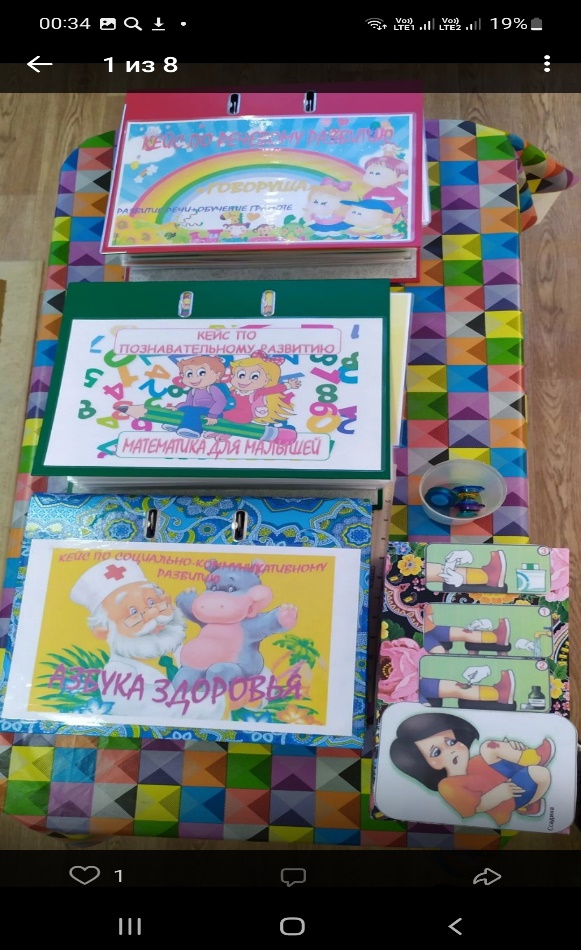 